Приложение № 1                                                                                                                                                                             к договору (Сервисные услуги №___)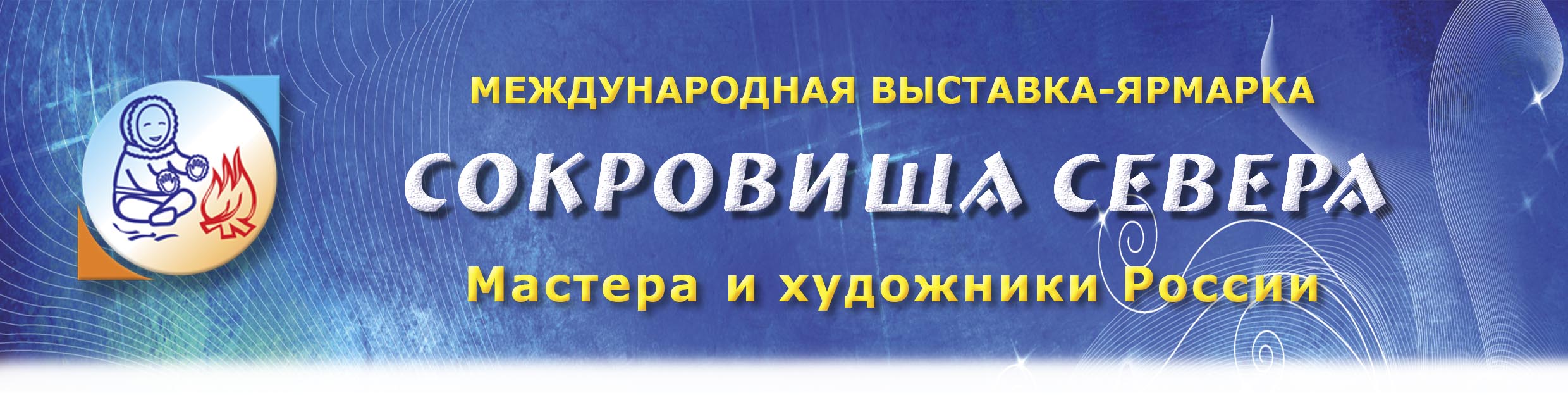 ЗАЯВКАна оказание бронирования гостиницы «____» __________ 2024 годаНаименование мероприятия:«СОКРОВИЩА СЕВЕРА. МАСТЕРА И ХУДОЖНИКИ РОССИИ 2024»Место проведения:г. Москва, ЦВК «Экспоцентр», павильон № 3Время проведения выставки:с 29 апреля по 03 мая 2024 г. (Заезд участников с 27-28 апреля, выезд с 03 мая 2024 г.)Заказчик_____________________________________________________________                                               (Полное наименование Заказчика) просит оказать следующие услуги (нужное отметить): Бронировать номера в гостинице г. МоскваГостиница: «Университетская», «Юность», «Парк-отель Фили» (выбрать)______________________________________________________________(прописать наименование гостиницы)Форма оплаты:Безналичный расчетНастоящая заявка составлена на двух страницах и является офертой на заключение договора оказания услуг в соответствии с изложенными в ней условиями. Цены на временное проживание и варианты размещения указаны в Приложении № 2 к данному договору. Услуги, предоставляемые ООО «Абориген ЭкспоТур», оплачиваются ЗАКАЗЧИКОМ в размере 100% от стоимости проживания за весь период проживания. ЗАКАЗЧИК принимает на себя обязанность по оплате услуг, оказанных ООО «Абориген ЭкспоТур». ООО «Абориген ЭкспоТур» оказывает услуги в соответствии с настоящей заявкой только при условии ее получения не позднее 25 марта 2024 г. и 100% оплаты в течение 5 банковских дней в соответствии со счетом выставленным устроителем выставки. ЗАКАЗЧИК вправе отказаться от оказания услуг ООО «Абориген Экспо Тур» в соответствии с настоящей заявкой при условии получения ООО «Абориген Экспо Тур» письменного отказа от ЗАКАЗЧИКА не позднее, чем за 25 дней до начала заезда в гостиницу. В случае, если ЗАКАЗЧИК отказался от исполнения договора, заключенного в соответствии с настоящей заявкой менее, чем за 25 дней, он обязан возместить ООО «Абориген Экспо Тур» фактически понесенные расходы. Совершение ООО «Абориген Экспо Тур» действий по выполнению условий договора, указанных в настоящей заявке, является акцептом на заключение договора оказания услуг в отношении той услуги, оказание которой произведено или производится. Настоящая заявка может быть передана ЗАКАЗЧИКОМ ООО «Абориген Экспо Тур» посредством электронной почты. Счет-фактура выставляется в одном экземпляре, независимо от количества проживающих, на юридическое лицо, от имени которого подана заявка.Заявка высылается в электронной форме по e-mail: aborigenexpo@mail.ruМ.П.ВНИМАНИЕ!Гарантируется выполнение данной заявки при её подаче до 25 марта 2024 г. и оплате услуг до 01 апреля 2024 г.Дата заездаВремя заезда ОДНОМЕСТНЫЙ НОМЕРОДНОМЕСТНЫЙ НОМЕРОДНОМЕСТНЫЙ НОМЕРДата  выездаВремя выезда ФИОКатегория номераприложение №2Цена за номер согласно приложения №2Дата заезда Время заезда ДВУХМЕСТНЫЙ НОМЕРДВУХМЕСТНЫЙ НОМЕРДВУХМЕСТНЫЙ НОМЕРДата  выездаВремя выезда ФИОКатегория номераприложение №2Цена за номер согласно приложения №2Дата заезда Время заезда ТРЕХМЕСТНЫЙ НОМЕР (только для гостиницы «Парк-отель ФИЛИ»)ТРЕХМЕСТНЫЙ НОМЕР (только для гостиницы «Парк-отель ФИЛИ»)ТРЕХМЕСТНЫЙ НОМЕР (только для гостиницы «Парк-отель ФИЛИ»)Дата  выездаВремя выезда ФИОКатегория номераприложение №2Цена за номер согласно приложения №2Дата заезда Время заезда ЧЕТЫРЕХМЕСТНЫЙ НОМЕР (только для гостиницы «Парк-отель ФИЛИ»)ЧЕТЫРЕХМЕСТНЫЙ НОМЕР (только для гостиницы «Парк-отель ФИЛИ»)ЧЕТЫРЕХМЕСТНЫЙ НОМЕР (только для гостиницы «Парк-отель ФИЛИ»)Дата  выездаВремя выезда ФИОКатегория номераприложение №2Цена за номер согласно приложения №2РуководительФ.И.О.Подпись